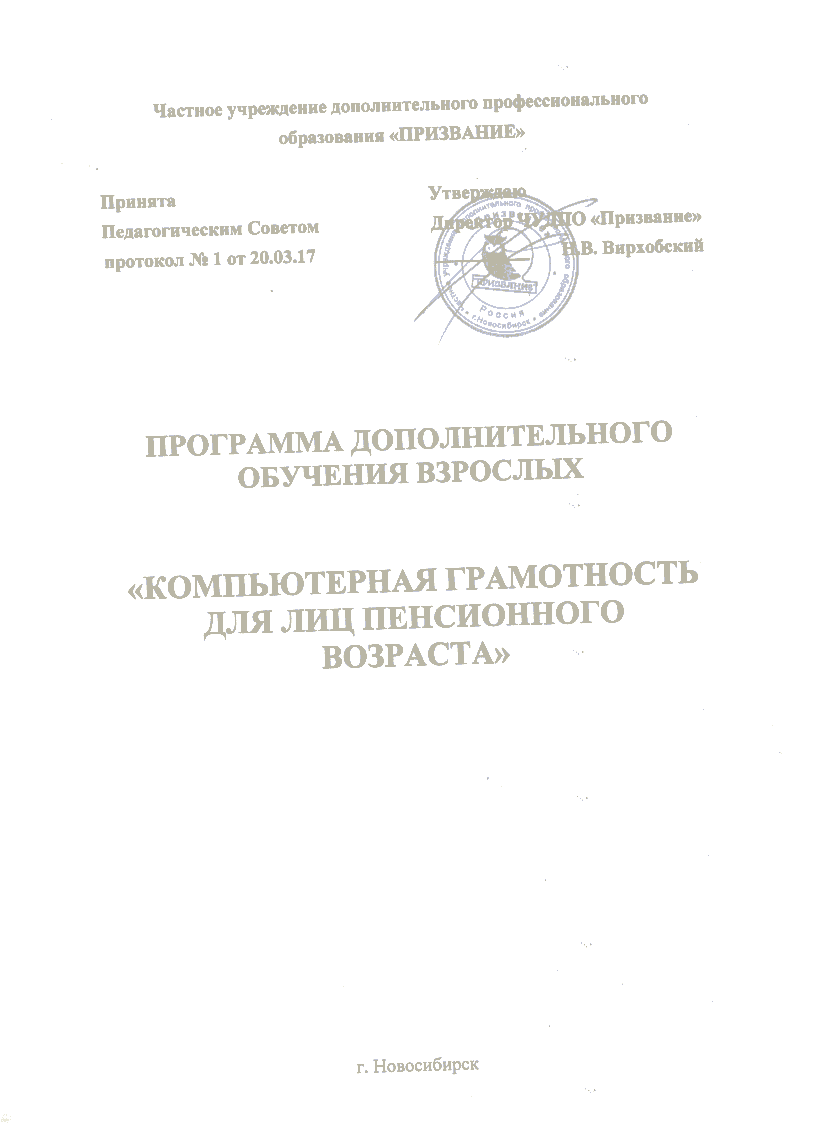 Раздел 1: «Общие сведения о программе»           Цель обучения:           Программа обучения рассчитана на обучение лиц пенсионного возраста основам пользования компьютером.             Задачи обучения            Задачами обучения является приобретение слушателями элементарных знаний по работе на персональной ЭВМ и элементарных навыков работы на ПЭВМ, необходимых для получения современных IT-сервисов. В результате обучения  Слушатель должен знать:принципы устройства ПЭВМ;санитарные нормы при работе на компьютере;сведения об операционных системах, офисных пакетах;возможности использования компьютера для поиска информации и для коммуникаций;элементарные сведения по обеспечению информационной безопаснотс.Слушатель должен уметь:самостоятельно осуществлять работу с использованием текстового редактора MS WORD;самостоятельно осуществлять поиск нужной информации в сети интернет;пользоваться системами телекоммуникаций (электронная почта, скайп);использовать возможности портала государственных услуг, предоставляемых населению.Общие методические указания:Занятия проводятся путём гармоничного сочетания лекционного изложения материала и его практической отработки с помощью решения задач, разбора примеров, проведения  тренингов и деловых игр. В процессе обучения используются дополнительные методы активизации познавательной деятельности и контроля знаний в виде выполнения домашних заданий, самотестирования. Раздел 2:  «Учебно–тематический  планобучения слушателей по программе«Компьютерная грамотность для лиц пенсионного возраста»№ п/пНаименование темыТеория (час)Практика (час)Всего часовОсновы компьютерной грамотности.610161.1Правила техники безопасности и гигиены при работе на ПК. Требование к рабочему месту. Знакомство с компьютерной техникой. Инструменты работы на компьютере и средствами графического экранного интерфейса. Состав персонального компьютера. Операционная система и графический экранный интерфейс. Работа с клавиатурой и манипулятором мышь или интерактивным устройством управления курсором. Работа на  клавиатурном тренажере1121.2Работа с папками и файлами, внешними носителями информации (флэш-картой). Файловая система. Каталог. Организация папок. Имя папки. Операция создания, удаления, перемещения файлов и папок.1121.3Работа с текстовым редактором MS WORD: ввод текста, редактирование, форматирование текста, вставка иллюстраций, создание файла, проверка орфографии, сохранение файла на внешнем носителе, открытие файла в текстовом редакторе. Оформление заявлений и писем на компьютере.1341.4Интернет. Основные понятия: сайт, доменное имя, URL, программы-браузеры, принципы работы с сайтом – гиперссылка. Электронная почта: получение и отправка писем. Работа с поисковой системой в сети Интернет. Поиск информации, электронная почта, социальные сети, скачивание файлов с файлообменников,  1341.5Основы защиты информации. Компьютерные вирусы и антивирусные программы. Личные данные, законодательство в сфере защиты личной информации и ответственность граждан по предоставлению личной информации, безопасность при оплате товаров и услуг.1011.6Средства сетевых коммуникаций для социального взаимодействия в сети Интернет: форум, чат, СМС, видеосервисы (IP телефония, Skype), основы сетевого этикета.123II.Пользователь электронных государственных услуг610162.1Средства сетевых коммуникаций. Государственные услуги. Ресурсы сообщества пользователей государственных услуг в электронном виде и практика их использования: регистрация, использование электронных учебных материалов. Первичное знакомство с разделами портала электронное правительство: электронная приемная, форум пользователей государственных услуг.1122.2Принципы работы и основные разделы портала электронного правительства, состав государственных услуг населению и их нормативный правовой статус1122.3Структура государственной услуги. Алгоритм работы с государственной услугой.Получение государственных и муниципальных услуг в электронном виде: персональная регистрация, личный кабинет и получение доступа к государственной услуге, оформление запроса, работа с информацией по запросу, ответ на запрос. Поиск лекарств, запись на прием на официальных сайтах,  электронная регистратура поликлиники.1232.4Мобильный доступ к порталу государственных услуг населению. Работа (настройка к доступу к Интернету на мобильном устройстве, экранный интерфейс) с порталом через мобильные устройства на примере устройств пользователя, практическая работа с кол-центром электронных государственных услуг и СМС.1232.5Назначение универсальной электронной карты пользователя государственных услуг.активация карты для обеспечения персонифицированного доступа, нормативно-правовая защита персональных данных и ответственности граждан, держателей электронной карты государственных услуг.1232.6 Облачные технологии и практика доступа к удаленным данным на портале государственных услуг: личный кабинет пользователя государственных услуг, удаленное хранение данных, защищенный доступ к данным через логин и пароль, через электронную карту и электронную подпись.Отработка получения выбранной государственной услуги на практике (получение информации, заказ справки, подача заявлений, запись в электронную очередь, проверка штрафов, оплата платежей и пр.). 123Итого122032